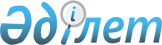 Целиноград аудандық мәслихатының 2023 жылғы 25 желтоқсандағы № 104/15-8 "2024-2026 жылдарға арналған аудандық бюджет туралы" шешіміне өзгерістер енгізу туралыАқмола облысы Целиноград аудандық мәслихатының 2024 жылғы 6 ақпандағы № 134/17-8 шешімі
      Целиноград аудандық мәслихаты ШЕШІМ ҚАБЫЛДАДЫ:
      1. Целиноград аудандық мәслихатының "2024-2026 жылдарға арналған аудандық бюджет туралы" 2023 жылғы 25 желтоқсандағы № 104/15-8 (Нормативтік құқықтық актілерді мемлекеттік тіркеу тізілімінде № 190990 болып тіркелген) шешіміне келесі өзгерістер енгізілсін:
      1 тармақ жаңа редакцияда жазылсын:
      "1. 2024-2026 жылдарға арналған аудандық бюджет тиісінше 1, 2 және 3-қосымшаларға сәйкес, соның ішінде 2024 жылға келесі көлемдерде бекітілсін:
      1) кірістер – 35 578 203,0 мың теңге, соның ішінде:
      салықтық түсімдер – 3 873 927,0 мың теңге;
      салықтық емес түсімдер – 40 540,0 мың теңге;
      негізгі капиталды сатудан түсетін түсімдер – 3 153 713,0 мың теңге;
      трансферттердің түсімдері – 28 510 023,0 мың теңге;
      2) шығындар – 33 929 803,0 мың теңге;
      3) таза бюджеттік кредиттеу – 98 754,0 мың теңге, соның ішінде:
      бюджеттік кредиттер – 303 776,0 мың теңге;
      бюджеттік кредиттерді өтеу – 205 022,0 мың теңге;
      4) қаржы активтерімен операциялар бойынша сальдо – 0,0 мың теңге;
      5) бюджет тапшылығы (профициті) – 1 549 646,0 мың теңге;
      6) бюджет тапшылығын қаржыландыру (профицитін пайдалану) – -1 549 646,0 мың теңге, соның ішінде:
      қарыздар түсімдері – 303 776,0 мың теңге;
      қарыздарды өтеу – 1 853 422,0 мың теңге.";
      көрсетілген шешімнің 1-қосымшасы осы шешімнің қосымшасына сәйкес жаңа редакцияда жазылсын.
      2. Осы шешім 2024 жылдың 1 қаңтарынан бастап қолданысқа енгізіледі.
      "КЕЛІСІЛДІ"
      2024 жылғы 06 ақпан 2024 жылға арналған аудандық бюджет
					© 2012. Қазақстан Республикасы Әділет министрлігінің «Қазақстан Республикасының Заңнама және құқықтық ақпарат институты» ШЖҚ РМК
				
      Целиноград аудандық мәслихатының төрағасы

Л.Конарбаева

      Целиноград ауданы әкімініңміндетін атқарушы

Е.Жиенбеков

      "Целиноград ауданыныңэкономика және қаржы бөлімі"мемлекеттік мекемесініңбасшысы

Б.Куликенов
2024 жылғы 06 ақпанЦелиноград аудандық
мәслихатының
2024 жылғы 06 ақпандағы
№ 134/17-8 шешіміне
қосымшаЦелиноград аудандық
мәслихатының
2023 жылғы 25 желтоқсандағы
№ 104/15-8 шешіміне
1-қосымша
Санаты
Санаты
Санаты
Санаты
Сома,
мың теңге
Сыныбы
Сыныбы
Сыныбы
Сома,
мың теңге
Кіші сыныбы
Кіші сыныбы
Сома,
мың теңге
Атауы
Сома,
мың теңге
1
2
3
4
5
I. Кірістер
35 578 203,0
1
Салықтық түсімдер
3 873 927,0
01
Табыс салығы
462 143,0
1
Корпоративтік табыс салығы
427 143,0
2
Жеке табыс салығы
35 000,0
03
Әлеуметтік салық
2 529 468,0
1
Әлеуметтік салық
2 529 468,0
04
Меншiкке салынатын салықтар
786 878,0
1
Мүлiкке салынатын салықтар
786 878,0
05
Тауарларға, жұмыстарға және қызметтерге салынатын ішкі салықтары
70 093,0
2
Акциздер
6 420,0
3
Табиғи және басқа да ресурстарды пайдаланғаны үшiн түсетiн түсiмдер
47 000,0
4
Кәсiпкерлiк және кәсiби қызметтi жүргiзгенi үшiн алынатын алымдар
16 673,0
08
Заңдық маңызы бар әрекеттерді жасағаны және (немесе) оған уәкілеттігі бар мемлекеттік органдар немесе лауазымды адамдар құжаттар бергені үшін алынатын міндетті төлемдер
25 345,0
1
Мемлекеттік баж
25 345,0
2
Салықтық емес түсiмдер
40 540,0
01
Мемлекеттік меншіктен түсетін кірістер
11 400,0
5
Мемлекет меншігіндегі мүлікті жалға беруден түсетін кірістер
11 190,0
7
Мемлекеттік бюджеттен берілген несиелер бойынша сыйақылар
210,0
04
Мемлекеттік бюджеттен қаржыландырылатын, сондай-ақ Қазақстан Республикасы Ұлттық Банкінің бюджетінен (шығыстар сметасынан) қамтылатын және қаржыландырылатын мемлекеттік мекемелер салатын айыппұлдар, өсімпұлдар, санкциялар, өндіріп алулар
2 500,0
1
Мұнай секторы ұйымдарынан, Жәбірленушілерге өтемақы қорына, Білім беру инфрақұрылымын қолдау қорына және Арнаулы мемлекеттік қорға түсетін түсімдерді қоспағанда, мемлекеттік бюджеттен қаржыландырылатын, сондай-ақ Қазақстан Республикасы Ұлттық Банкінің бюджетінен (шығыстар сметасынан) ұсталатын және қаржыландырылатын мемлекеттік мекемелер салатын айыппұлдар, өсімпұлдар, санкциялар, өндіріп алулар
2 500,0
06
Басқа да салықтық емес түсiмдер
26 640,0
1
Басқа да салықтық емес түсiмдер
26 640,0
3
Негізгі капиталды сатудан түсетін түсімдер
3 153 713,0
01
Мемлекеттік мекемелерге бекітілген мемлекеттік мүлікті сату
3 153 713,0
1
Мемлекеттік мекемелерге бекітілген мемлекеттік мүлікті сату
3 153 713,0
4
Трансферттердің түсімдері
28 510 023,0
02
Мемлекеттiк басқарудың жоғары тұрған органдарынан түсетiн трансферттер
28 510 023,0
2
Облыстық бюджеттен түсетiн трансферттер
28 510 023,0
Функционалдық топ
Функционалдық топ
Функционалдық топ
Функционалдық топ
Сома,
мың теңге
Бюджеттік бағдарламалардың әкімшісі
Бюджеттік бағдарламалардың әкімшісі
Бюджеттік бағдарламалардың әкімшісі
Сома,
мың теңге
Бағдарлама
Бағдарлама
Сома,
мың теңге
Атауы
Сома,
мың теңге
1
2
3
4
5
II. Шығындар
33 929 803,0
01
Жалпы сипаттағы мемлекеттік қызметтер
762 490,4
112
Аудан (облыстық маңызы бар қала) мәслихатының аппараты
56 946,5
001
Аудан (облыстық маңызы бар қала) мәслихатының қызметін қамтамасыз ету жөніндегі қызметтер
54 533,0
005
Мәслихаттар депутаттары қызметінің тиімділігін арттыру
2 413,5
122
Аудан (облыстық маңызы бар қала) әкімінің аппараты
314 141,0
001
Аудан (облыстық маңызы бар қала) әкімінің қызметін қамтамасыз ету жөніндегі қызметтер
314 141,0
459
Ауданның (облыстық маңызы бар қаланың) экономика және қаржы бөлімі
359 136,9
001
Ауданның (облыстық маңызы бар қаланың) экономикалық саясатын қалыптастыру мен дамыту, мемлекеттік жоспарлау, бюджеттік атқару және коммуналдық меншігін басқару саласындағы мемлекеттік саясатты іске асыру жөніндегі қызметтер
71 955,9
003
Салық салу мақсатында мүлікті бағалауды жүргізу
3 210,0
010
Жекешелендіру, коммуналдық меншікті басқару, жекешелендіруден кейінгі қызмет және осыған байланысты дауларды реттеу
1 790,0
113
Төменгі тұрған бюджеттерге берілетін нысаналы ағымдағы трансферттер
 282 181,0
494
Ауданның (облыстық маңызы бар қаланың) кәсіпкерлік және өнеркәсіп бөлімі
32 266,0
001
Жергілікті деңгейде кәсіпкерлікті және өнеркәсіпті дамыту саласындағы мемлекеттік саясатты іске асыру жөніндегі қызметтер
32 266,0
02
Қорғаныс
149 841,0
122
Аудан (облыстық маңызы бар қала) әкімінің аппараты
149 841,0
005
Жалпыға бірдей әскери міндетті атқару шеңберіндегі іс-шаралар
25 738,0
006
Аудан (облыстық маңызы бар қала) ауқымындағы төтенше жағдайлардың алдын алу және оларды жою
37 000,0
007
Аудандық (қалалық) ауқымдағы дала өрттерінің, сондай-ақ мемлекеттік өртке қарсы қызмет органдары құрылмаған елдi мекендерде өрттердің алдын алу
және оларды сөндіру жөніндегі іс-шаралар
87 103,0
06
Әлеуметтiк көмек және әлеуметтiк қамсыздандыру
605 702,0
451
Ауданның (облыстық маңызы бар қаланың) жұмыспен қамту және әлеуметтік бағдарламалар бөлімі
592 181,0
001
Жергілікті деңгейде жұмыспен қамтуды қамтамасыз ету және халық үшін әлеуметтік бағдарламаларды іске асыру саласындағы мемлекеттік саясатты іске асыру жөніндегі қызметтер
56 637,0
005
Мемлекеттік атаулы әлеуметтік көмек 
61 175,0
006
Тұрғын үйге көмек көрсету
3 030,0
007
Жергілікті өкілетті органдардың шешімі бойынша мұқтаж азаматтардың жекелеген топтарына әлеуметтік көмек
171 516,0
010
Үйден тәрбиеленіп оқытылатын мүгедектігі бар балаларды материалдық қамтамасыз ету
2 530,0
014
Мұқтаж азаматтарға үйде әлеуметтiк көмек көрсету
11 423,0
017
Оңалтудың жеке бағдарламасына сәйкес мұқтаж мүгедектігі бар адамдарды протездік-ортопедиялық көмек, сурдотехникалық құралдар, тифлотехникалық құралдар, санаторий-курорттық емделу, мiндеттi гигиеналық құралдармен қамтамасыз ету, арнаулы жүрiп-тұру құралдары, жеке көмекшінің және есту бойынша мүгедектігі бар адамдарға қолмен көрсететiн тіл маманының қызметтері мен қамтамасыз ету
121 770,0
050
Қазақстан Республикасында мүгедектігі бар адамдардың құқықтарын қамтамасыз етуге және өмір сүру сапасын жақсарту
36 211,0
054
Үкіметтік емес ұйымдарда мемлекеттік әлеуметтік тапсырысты орналастыру
64 790,0
113
Төменгі тұрған бюджеттерге берілетін нысаналы ағымдағы трансферттер
63 099,0
485
Ауданның (облыстық маңызы бар қаланың) жолаушылар көлігі және автомобиль жолдары бөлімі
13 521,0
068
Жергілікті өкілдік органдардың шешімі бойынша қалалық қоғамдық көлікте (таксиден басқа) жеңілдікпен, тегін жол жүру түрінде азаматтардың жекелеген санаттарын әлеуметтік қолдау
13 521,0
07
Тұрғын үй - коммуналдық шаруашылық
5 345 240,6
467
Ауданның (облыстық маңызы бар қаланың) құрылыс бөлімі
4 808 491,0
003
Коммуналдық тұрғын үй қорының тұрғын үйін жобалау және (немесе) салу, реконструкциялау
1 930 136,0
004
Инженерлік-коммуникациялық инфрақұрылымды жобалау, дамыту және (немесе) жайластыру
312 545,0
058
Ауылдық елді мекендердегі сумен жабдықтау және су бұру жүйесін дамыту
2 565 810,0
496
Ауданның (облыстық маңызы бар қаланың) тұрғын үй инспекциясы және коммуналдық шаруашылық бөлімі
536 749,6
001
Жергілікті деңгейде коммуналдық шаруашылық және үй қоры саласындағы мемлекеттік саясатты іске асыру бойынша қызметтер
52 153,0
025
Елді мекендердегі көшелерді жарықтандыру
128 609,6
026
Ауданның (облыстық маңызы бар қаланың) коммуналдық меншігіндегі жылу жүйелерін пайдалануды ұйымдастыру
95 000,0
030
Елді мекендердің санитариясын қамтамасыз ету
30 000,0
032
Ведомстволық бағыныстағы мемлекеттік мекемелер мен ұйымдардың күрделі шығыстары
77 600,0
113
Төменгі тұрған бюджеттерге берілетін нысаналы ағымдағы трансферттер
153 387,0
08
Мәдениет, спорт, туризм және ақпараттық кеңістiк
561 923,0
456
Ауданның (облыстық маңызы бар қаланың) ішкі саясат бөлімі
100 790,0
001
Жергілікті деңгейде ақпарат, мемлекеттілікті нығайту және азаматтардың әлеуметтік сенімділігін қалыптастыру саласында мемлекеттік саясатты іске асыру жөніндегі қызметтер
47 907,0
002
Мемлекеттік ақпараттық саясат жүргізу жөніндегі қызметтер
15 000,0
003
Жастар саясаты саласында іс-шараларды іске асыру
37 883,0
457
Ауданның (облыстық маңызы бар қаланың) мәдениет, тілдерді дамыту, дене шынықтыру және спорт бөлімі
431 373,0
001
Жергілікті деңгейде мәдениет, тілдерді дамыту, дене шынықтыру және спорт саласында мемлекеттік саясатты іске асыру жөніндегі қызметтер
41 337,0
003
Мәдени-демалыс жұмысын қолдау
227 560,0
006
Аудандық (қалалық) кiтапханалардың жұмыс iстеуi
96 963,0
007
Мемлекеттiк тiлдi және Қазақстан халқының басқа да тiлдерін дамыту
31 513,0
009
Аудандық (облыстық маңызы бар қалалық) деңгейде спорттық жарыстар өткiзу
10 000,0
010
Әртүрлi спорт түрлерi бойынша аудан (облыстық маңызы бар қала) құрама командаларының мүшелерiн дайындау және олардың облыстық спорт жарыстарына қатысуы
14 000,0
032
Ведомстволық бағыныстағы мемлекеттік мекемелер мен ұйымдардың күрделі шығыстары
10 000,0
467
Ауданның (облыстық маңызы бар қаланың) құрылыс бөлімі
29 760,0
011
Мәдениет объектілерін дамыту
29 760,0
09
Отын-энергетика кешенi және жер қойнауын пайдалану
5 138 823,0
467
Ауданның (облыстық маңызы бар қаланың) құрылыс бөлімі
5 138 823,0
036
Газ тасымалдау жүйесін дамыту
5 138 823,0
10
Ауыл, су, орман, балық шаруашылығы, ерекше қорғалатын табиғи аумақтар, қоршаған ортаны және жануарлар дүниесін қорғау, жер қатынастары
226 239,0
459
Ауданның (облыстық маңызы бар қаланың) экономика және қаржы бөлімі
140 000,0
099
Мамандарды әлеуметтік қолдау жөніндегі шараларды іске асыру
140 000,0
462
Ауданның (облыстық маңызы бар қаланың) ауыл шаруашылығы бөлімі
40 929,0
001
Жергілікті деңгейде ауыл шаруашылығы саласындағы мемлекеттік саясатты іске асыру жөніндегі қызметтер
40 929,0
463
Ауданның (облыстық маңызы бар қаланың) жер қатынастары бөлімі
45 310,0
001
Аудан (облыстық маңызы бар қала) аумағында жер қатынастарын реттеу саласындағы мемлекеттік саясатты іске асыру жөніндегі қызметтер
45 310,0
11
Өнеркәсіп, сәулет, қала құрылысы және құрылыс қызметі
115 769,0
467
Ауданның (облыстық маңызы бар қаланың) құрылыс бөлімі
62 739,0
001
Жергілікті деңгейде құрылыс саласындағы мемлекеттік саясатты іске асыру жөніндегі қызметтер
62 739,0
468
Ауданның (облыстық маңызы бар қаланың) сәулет және қала құрылысы бөлімі
53 030,0
001
Жергілікті деңгейде сәулет және қала құрылысы саласындағы мемлекеттік саясатты іске асыру жөніндегі қызметтер
36 121,0
003
Аудан аумағында қала құрылысын дамыту схемаларын және елді мекендердің бас жоспарларын әзірлеу
16 909,0
12
Көлік және коммуникация
9 941 810,0
485
Ауданның (облыстық маңызы бар қаланың) жолаушылар көлігі және автомобиль жолдары бөлімі
9 941 810,0
001
Жергілікті деңгейде жолаушылар көлігі және автомобиль жолдары саласындағы мемлекеттік саясатты іске асыру жөніндегі қызметтер
29 746,0
023
Автомобиль жолдарының жұмыс істеуін қамтамасыз ету
70 000,0
025
Көлiк инфрақұрылымының басым жобаларын іске асыру
9 629 354,0
113
Төменгі тұрған бюджеттерге берілетін нысаналы ағымдағы трансферттер
212 710,0
13
Басқалар
10 313 305,0
457
Ауданның (облыстық маңызы бар қаланың) мәдениет, тілдерді дамыту, дене шынықтыру және спорт бөлімі
150 000,0
052
"Ауыл-Ел бесігі" жобасы шеңберінде ауылдық елді мекендердегі әлеуметтік және инженерлік инфрақұрылым бойынша іс-шараларды іске асыру
150 000,0
459
Ауданның (облыстық маңызы бар қаланың) экономика және қаржы бөлімі
100 000,0
012
Ауданның (облыстық маңызы бар қаланың) жергілікті атқарушы органының резерві 
100 000,0
467
Ауданның (облыстық маңызы бар қаланың) құрылыс бөлімі
3 238 305,0
071
Қалалардың шетіндегі әлеуметтік және инженерлік инфрақұрылымды дамыту
134 973,0
079
"Ауыл-Ел бесігі" жобасы шеңберінде ауылдық елді мекендердегі әлеуметтік және инженерлік инфрақұрылымдарды дамыту
3 103 332,0
485
Ауданның (облыстық маңызы бар қаланың) жолаушылар көлігі және автомобиль жолдары бөлімі
6 825 000,0
071
Қалалардың шетіндегі әлеуметтік және инженерлік инфрақұрылымды дамыту
6 825 000,0
14
Борышқа қызмет көрсету
300 946,0
459
Ауданның (облыстық маңызы бар қаланың) экономика және қаржы бөлімі
300 946,0
021
Жергілікті атқарушы органдардың облыстық бюджеттен қарыздар бойынша сыйақылар мен өзге де төлемдерді төлеу бойынша борышына қызмет көрсету 
300 946,0
15
Трансферттер
467 714,0
459
Ауданның (облыстық маңызы бар қаланың) экономика және қаржы бөлімі
467 714,0
007
Бюджеттік алып коюлар
140 391,0
024
Заңнаманы өзгертуге байланысты жоғары тұрған бюджеттің шығындарын өтеуге төменгі тұрған бюджеттен ағымдағы нысаналы трансферттер
327 323,0
III. Таза бюджеттiк кредиттеу
98 754,0
Бюджеттік кредиттер 
303 776,0
10
Ауыл, су, орман, балық шаруашылығы, ерекше қорғалатын табиғи аумақтар, қоршаған ортаны және жануарлар дүниесін қорғау, жер қатынастары
303 776,0
459
Ауданның (облыстық маңызы бар қаланың) экономика және қаржы бөлімі
303 776,0
018
Мамандарды әлеуметтік қолдау шараларын іске асыруға берілетін бюджеттік кредиттер
303 776,0
5
Бюджеттік кредиттерді өтеу
205 022,0
 01
Бюджеттік кредиттерді өтеу
205 022,0
 1
Мемлекеттік бюджеттен берілген бюджеттік кредиттерді өтеу
205 022,0
IV. Қаржы активтерiмен операциялар бойынша сальдо 
0,0
Қаржы активтерiн сатып алу
0,0
V. Бюджет тапшылығы (профициті) 
1 549 646,0
VI. Бюджет тапшылығын қаржыландыру (профицитін пайдалану) 
-1 549 646,0
Қарыздар түсімдері
303 776,0
7
Қарыздар түсімдері
303 776,0
01
Мемлекеттік ішкі қарыздар
303 776,0
2
Қарыз алу келісім-шарттары
303 776,0
Қарыздарды өтеу
1 853 422,0
16
Қарыздарды өтеу
1 853 422,0
459
Ауданның (облыстық маңызы бар қаланың) экономика және қаржы бөлімі
1 853 422,0
005
Жергілікті атқарушы органның жоғары тұрған бюджет алдындағы борышын өтеу
1 853 422,0